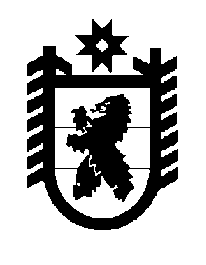 Российская Федерация Республика Карелия    ПРАВИТЕЛЬСТВО РЕСПУБЛИКИ КАРЕЛИЯРАСПОРЯЖЕНИЕот  7 июля 2015 года № 436р-Пг. Петрозаводск Внести в распоряжение Правительства Республики Карелия от                     2 апреля 2015 года № 206р-П изменение, дополнив пунктом следующего содержания:«3. Определить заместителя Главы Республики Карелия по развитию инфраструктуры Тельнова Олега Владимировича курирующим реализацию Соглашения.».           ГлаваРеспублики  Карелия                                                             А.П. Худилайнен